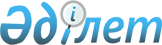 Об утверждении Правил и условий применения к единому накопительному пенсионному фонду, добровольным накопительным пенсионным фондам ограниченных мер воздействияПостановление Правления Агентства Республики Казахстан по регулированию и развитию финансового рынка от 7 июня 2023 года № 47. Зарегистрировано в Министерстве юстиции Республики Казахстан 16 июня 2023 года № 32836.
      Примечание ИЗПИ!      Вводится в действие с 01.07.2023
      В соответствии с пунктом 2 статьи 62 Социального кодекса Республики Казахстан Правление Агентства Республики Казахстан по регулированию и развитию финансового рынка ПОСТАНОВЛЯЕТ:
      1. Утвердить Правила и условия применения к единому накопительному пенсионному фонду, добровольным накопительным пенсионным фондам ограниченных мер воздействия согласно приложению 1 к настоящему постановлению.
      2. Признать утратившими силу нормативный правовой акт Республики Казахстан, а также отдельные структурные элементы некоторых нормативных правовых актов Республики Казахстан по перечню согласно приложению 2 к настоящему постановлению. 
      3. Департаменту рынка ценных бумаг в установленном законодательством Республики Казахстан порядке обеспечить:
      1) совместно с Юридическим департаментом государственную регистрацию настоящего постановления в Министерстве юстиции Республики Казахстан;
      2) размещение настоящего постановления на официальном интернет-ресурсе Агентства Республики Казахстан по регулированию и развитию финансового рынка после его официального опубликования;
      3) в течение десяти рабочих дней после государственной регистрации настоящего постановления представление в Юридический департамент сведений об исполнении мероприятия, предусмотренного подпунктом 2) настоящего пункта.
      4. Контроль за исполнением настоящего постановления возложить на курирующего заместителя Председателя Агентства Республики Казахстан по регулированию и развитию финансового рынка.
      5. Настоящее постановление вводится в действие с 1 июля 2023 года и подлежит официальному опубликованию. Правила и условия применения к единому накопительному пенсионному фонду, добровольным накопительным пенсионным фондам ограниченных мер воздействия  Глава 1. Общие положения
      1. Настоящие Правила и условия применения к единому накопительному пенсионному фонду, добровольным накопительным пенсионным фондам ограниченных мер воздействия (далее – Правила) разработаны в соответствии с пунктом 2 статьи 62 Социального кодекса Республики Казахстан (далее – Социальный кодекс) и определяют порядок и условия применения к единому накопительному пенсионному фонду, добровольным накопительным пенсионным фондам ограниченных мер воздействия.
      2. Уполномоченный орган по регулированию, контролю и надзору финансового рынка и финансовых организаций (далее – уполномоченный орган) применяет ограниченную меру воздействия с учетом одного или нескольких из следующих факторов:
      1) уровня риска.
      Под риском для целей Правил понимается вероятность возникновения негативных последствий в виде нарушения прав и свобод граждан, нанесения ущерба интересам общества и государству;
      2) способности скорректировать ситуацию в результате применения выбранной меры воздействия;
      3) характера нарушения и возможных последствий для единого накопительного пенсионного фонда, добровольного накопительного пенсионного фонда;
      4) частоты и продолжительности нарушения;
      5) осведомленности руководящих работников единого накопительного пенсионного фонда, добровольного накопительного пенсионного фонда о допущенном нарушении;
      6) общего финансового состояния единого накопительного пенсионного фонда, добровольного накопительного пенсионного фонда.
      Общее финансовое состояние единого накопительного пенсионного фонда, добровольного накопительного пенсионного фонда определяется на основании данных отчетности, материалов проверок, аудиторских отчетов, выполнения требований по наличию систем управления рисками и внутреннего контроля, а также результатов взаимодействия руководства единого накопительного пенсионного фонда, добровольного накопительного пенсионного фонда с акционерами с целью получения финансовой поддержки в случае ухудшения финансового состояния единого накопительного пенсионного фонда, добровольного накопительного пенсионного фонда.
      3. Уполномоченный орган применяет к единому накопительному пенсионному фонду, добровольным накопительным пенсионным фондам следующие ограниченные меры воздействия:
      1) дает обязательное для исполнения письменное предписание;
      2) выносит письменное предупреждение;
      3) составляет с единым накопительным пенсионным фондом, добровольным накопительным пенсионным фондом письменное соглашение.
      4. Уполномоченным органом ведется учет примененных ограниченных мер воздействия. Глава 2. Порядок и условия применения ограниченной меры воздействия в виде письменного предписания
      5. Уполномоченный орган выносит единому накопительному пенсионному фонду, добровольному накопительному пенсионному фонду письменное предписание о принятии обязательных к исполнению коррективных мер, направленных на устранение выявленных нарушений в установленный срок и (или) причин, а также условий, способствовавших их совершению, и (или) на необходимость предоставления в установленный срок плана мероприятий по устранению выявленных нарушений и (или) причин, а также условий, способствовавших их совершению, с указанием описания нарушений, причин, приведших к их возникновению, перечня запланированных мероприятий, сроков их осуществления, а также должностных лиц, ответственных за принятие коррективных мер.
      6. Коррективные меры указываются в письменном предписании и представляют собой обязательные к исполнению меры по выполнению обязательств перед вкладчиками обязательных пенсионных взносов, добровольных пенсионных взносов, физическими лицами, за которых перечислены обязательные профессиональные пенсионные взносы, добровольные пенсионные взносы, получателями пенсионных выплат и (или) устранению выявленных нарушений.
      7. Письменное предписание доводится до сведения первого руководителя единого накопительного пенсионного фонда, добровольного накопительного пенсионного фонда или лица, его замещающего. Глава 3. Порядок и условия применения ограниченной меры воздействия в виде вынесения письменного предупреждения
      8. Уполномоченный орган выносит письменное предупреждение в отношении единого накопительного пенсионного фонда, добровольного накопительного пенсионного фонда либо их руководящего (руководящих) работника (работников) о возможности применения санкций, предусмотренных Социальным кодексом, в случае выявления уполномоченным органом в течение одного года после вынесения данного предупреждения повторного аналогичного нарушения.
      9. Письменное предупреждение доводится до сведения первого руководителя единого накопительного пенсионного фонда, добровольного накопительного пенсионного фонда или лица, его замещающего.
      10. Первый руководитель единого накопительного пенсионного фонда, добровольного накопительного пенсионного фонда или лицо, его замещающее, в течение пяти календарных дней со дня получения письменного предупреждения уведомляет всех членов исполнительного органа и органа управления единого накопительного пенсионного фонда, добровольного накопительного пенсионного фонда о вынесении письменного предупреждения. Глава 4. Порядок и условия применения ограниченной меры воздействия в виде составления письменного соглашения
      11. Уполномоченный орган заключает с единым накопительным пенсионным фондом или добровольным накопительным пенсионным фондом письменное соглашение о необходимости устранения выявленных нарушений и утверждении перечня мер по устранению этих нарушений с указанием сроков их устранения и (или) перечня ограничений, которые на себя принимает единый накопительный пенсионный фонд или добровольный накопительный пенсионный фонд до устранения выявленных нарушений.
      12. При утверждении перечня мер в письменное соглашение также включаются условия, направленные на:
      1) снижение рисков единого накопительного пенсионного фонда, добровольного накопительного пенсионного фонда;
      2) установление обязательства единого накопительного пенсионного фонда, добровольного накопительного пенсионного фонда не совершать действий, которые влекут ухудшение финансового состояния единого накопительного пенсионного фонда, добровольного накопительного пенсионного фонда, а также повторное нарушение указанными лицами выявленных нарушений и (или) ограниченных мер воздействия, примененных уполномоченным органом.
      13. Первый руководитель единого накопительного пенсионного фонда, добровольного накопительного пенсионного фонда или лицо, его замещающее, подписавшее письменное соглашение, принимает на себя обязательства по выполнению его условий.
      14. Письменное соглашение составляется на государственном и русском языках, имеющих одинаковую юридическую силу, для каждой из сторон.
      Подписанные уполномоченным органом экземпляры письменного соглашения направляются с сопроводительным письмом единому накопительному пенсионному фонду, добровольному накопительному пенсионному фонду.
      Единый накопительный пенсионный фонд, добровольный накопительный пенсионный фонд подписывают письменное соглашение и по одному подписанному экземпляру на государственном и русском языках представляет в уполномоченный орган в течение пяти рабочих дней после даты его получения. Глава 5. Заключительные положения
      15. Единый накопительный пенсионный фонд, добровольный накопительный пенсионный фонд письменно уведомляют уполномоченный орган об исполнении ограниченной меры воздействия в срок, предусмотренный данной ограниченной мерой воздействия.
      16. При наличии в ограниченной мере воздействия требования по представлению перечня запланированных мероприятий единый накопительный пенсионный фонд, добровольный накопительный пенсионный фонд в срок, указанный в уведомлении уполномоченного органа о применении ограниченной меры воздействия и составляющий не менее чем пятнадцать календарных дней, представляют в уполномоченный орган перечень запланированных мероприятий по устранению выявленных нарушений, а также условий, способствовавших их совершению, с указанием сроков исполнения запланированных мероприятий и должностных лиц, ответственных за принятие коррективных мер.
      17. Уполномоченный орган рассматривает представленный перечень запланированных мероприятий в срок, не превышающий 10 (десяти) рабочих дней после даты его поступления в уполномоченный орган.
      При несогласии с перечнем запланированных мероприятий уполномоченный орган направляет письмо, содержащее замечания к перечню запланированных мероприятий, которые устраняются единым накопительным пенсионным фондом, добровольным накопительным пенсионным фондом. Откорректированный перечень запланированных мероприятий представляется в уполномоченный орган в течение десяти календарных дней после даты получения письма уполномоченного органа.
      Уполномоченный орган в письменной форме одобряет или не одобряет перечень запланированных мероприятий, представленный единым накопительным пенсионным фондом, добровольным накопительным пенсионным фондом.
      18. При представлении в уполномоченный орган перечня запланированных мероприятий единый накопительный пенсионный фонд, добровольный накопительный пенсионный фонд уведомляют уполномоченный орган об исполнении запланированных мероприятий в течение пяти рабочих дней после запланированной даты их исполнения. Перечень нормативного правового акта Республики Казахстан, а также отдельных структурных элементов некоторых нормативных правовых актов Республики Казахстан, которые признаются утратившими силу
      1. Постановление Правления Национального Банка Республики Казахстан от 26 июля 2013 года № 182 "Об утверждении Правил применения ограниченных мер воздействия к единому накопительному пенсионному фонду, добровольному накопительному пенсионному фонду" (зарегистрировано в Реестре государственной регистрации нормативных правовых актов под № 8696).
      2. Пункт 19 Перечня нормативных правовых актов Республики Казахстан по вопросам рынка ценных бумаг, в которые вносятся изменения, утвержденного постановлением Правления Национального Банка Республики Казахстан от 19 декабря 2015 года № 250 "О внесении изменений в некоторые нормативные правовые акты Республики Казахстан по вопросам рынка ценных бумаг" (зарегистрировано в Реестре государственной регистрации нормативных правовых актов под № 13001).
      3. Пункт 2 Перечня нормативных правовых актов Республики Казахстан по вопросам регулирования финансового рынка, в которые вносятся изменения и дополнения, утвержденного постановлением Правления Национального Банка Республики Казахстан от 10 сентября 2019 года № 151 "О внесении изменений и дополнений в некоторые нормативные правовые акты Республики Казахстан по вопросам регулирования финансового рынка" (зарегистрировано в Реестре государственной регистрации нормативных правовых актов под № 19369).
					© 2012. РГП на ПХВ «Институт законодательства и правовой информации Республики Казахстан» Министерства юстиции Республики Казахстан
				
      Председатель АгентстваРеспублики Казахстанпо регулированию и развитиюфинансового рынка

М. Абылкасымова
Приложение 1 к постановлению
Правления Агентства
Республики Казахстан
по регулированию и развитию
финансового рынка
от 7 июня 2023 года № 47Приложение 2
к постановлению